Student/child e-safety agreement For my own personal safety – everywhere! I will ask permission from my host family before using the Internet in their home.                                                                                               I am aware of “stranger danger” when on line and will not agree to meet online friends.                                                                                         I will tell my host family or a member of Berkeley Guardians about anything online which makes me feel uncomfortable. I will not try to bypass the system to reach websites the family have blocked. I understand that Berkeley Guardians may check my files and may look at the web pages I visit.                                                                                                                                  I will be very careful when sharing pictures or video of myself or my friends. If I am with my host family I will always check with the responsible adult first.                                                  I will not put my “Personal Information” online. (My full name, date of birth, phone number, address, postcode, school without checking with a parent/carer or a member of staff from Berkeley Guardians.)         							                  I will discuss with a parent/carer/Berkeley Guardians an appropriate time limit to play games if I am not getting off to sleep without a fight.        					    I will not use my host family or Berkeley Guardians computer/devices for gaming, gambling, shopping, or uploading videos or music without first gaining permission from a responsible adult in my host family or staff member at Berkeley Guardians.                                                To keep the system safe I will only use my own login and password, which I will not share with others.                                                                                                   I will not access other people's files.                                                   			     I will click on the cross in the corner if any pop-up boxes turn up on my screen.                                                                                                    I will not install software on my host families or Berkeley Guardians computer/devices.                                                                  Responsibility to others I will remember that my device and the technology is just one way that I learn and play and I need lots of different experiences away from the screen to grow my body and brain.  I will make time for friends in real life, homework, eating and sleeping.                                              The messages I send will be polite and responsible.                          		                     I will not upload images or video of other people (including my friends) without their permission.                                                                  				                     I will take time to walk away and think before posting anything online when I am angry or mad.                                                                  				                  I will remember that nothing is ever really private online, so I will only post things I am happy for the rest of the world to see.                      					                  I will not ‘like’ or ‘share’ anything that may be disrespectful to others or cause them hurt or embarrassment.  I will remember that by doing so I am endorsing the same sentiments as the post.                            								                   I will speak to a trusted adult if I see anything online that makes me feel nervous, uncomfortable or threatened in anyway.                    				                  I will understand that the world is full of people with vastly different values and beliefs.  I will keep that in mind before making judgements of others online.                                                 Where work is copyrighted (including music, videos and images,) I will not either download or share with others.                                                					                  I understand that Berkeley Guardians may take action against me if I am involved in inappropriate behaviour on the internet and mobile devices. 				    Personal Devices If I don’t abide by these rules then Berkeley Guardians can take the appropriate steps to help me manage my internet and device use better. 						    Student/child e-safety contract Please complete, sign and return to Berkeley Guardians. Student/child e-safety contract Please complete, sign and return to Berkeley Guardians. Student/child:      Student/child’s Agreement I have read and I understand the student/child e-safety agreement, and will abide by the rules which are designed to keep both myself, my host family and Berkeley Guardians safe Student/child’s Agreement I have read and I understand the student/child e-safety agreement, and will abide by the rules which are designed to keep both myself, my host family and Berkeley Guardians safe Signed: 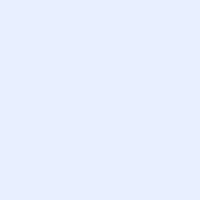 Date:      Parent’s Consent I have read and understood the e-safety agreement and give permission for my son / daughter to access the Internet when in the care of Berkeley Guardians, and will encourage them to abide by these rules. Children will receive advice on e-safety at the introduction with Berkeley Guardians, advice for parents is available at www.thinkuknow.org.uk/parents or by contacting Berkeley Guardians. I understand that Berkeley Guardians will take reasonable precautions to ensure pupils cannot access inappropriate materials. I will encourage my child to adopt safe use of the internet and digital technologies at home and will inform Berkeley Guardians if I have concerns over my child’s e- safety. I will ensure that any pictures taken during Berkeley Guardians events or time with my host family that include other children will not be shared using social media. Parent’s Consent I have read and understood the e-safety agreement and give permission for my son / daughter to access the Internet when in the care of Berkeley Guardians, and will encourage them to abide by these rules. Children will receive advice on e-safety at the introduction with Berkeley Guardians, advice for parents is available at www.thinkuknow.org.uk/parents or by contacting Berkeley Guardians. I understand that Berkeley Guardians will take reasonable precautions to ensure pupils cannot access inappropriate materials. I will encourage my child to adopt safe use of the internet and digital technologies at home and will inform Berkeley Guardians if I have concerns over my child’s e- safety. I will ensure that any pictures taken during Berkeley Guardians events or time with my host family that include other children will not be shared using social media. Signed: Date: Please print name: Please print name: 